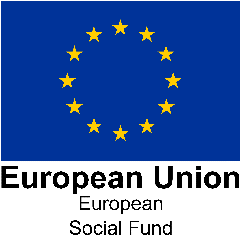 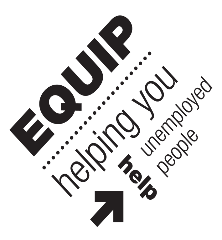 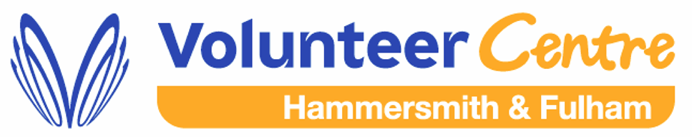 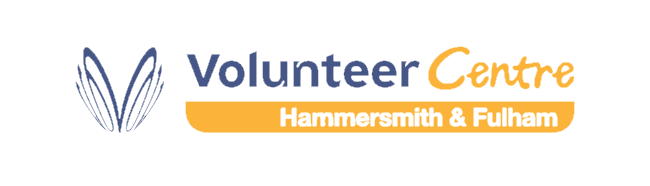 What You getGet training, experience, and a current reference, to help you get that job.Matched to one of over 400 Volunteering and Work placements. Relevant training, as well as support with applications and access to Job VacanciesYou MustBe over 16Live in West London Have the right to work in UKBe Unemployed or Economically InactiveNot be on any other ESF funded programmehow it worksSTEP 1Through a Zoom or Phone appointment an advisor will assess your eligibility to admit you to the programme. You will be added to a database to receive job adverts by email.Step 2You will be matched with Volunteering Placements, Training Opportunities or any other support identified at your first appointment. You will be assisted with any applications that need to be made.Contact Us At The Return ProjectAsk Your Advisor or Job Coach to Contact Us or:Hammersmith and Fulham Volunteer CentrePhone: 020 8741 9876Email: enquiries@HFVC.ORG.uk